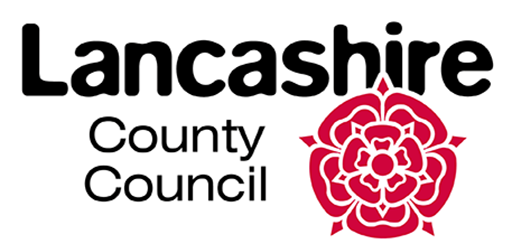 Social Work Academy Programme 2017-2018 Cohort 1 over 4 datesManagers please note the commitment this programme will take 15 days over 12 months and ensure dates are prioritised by yourselves and the social workers, leave and court dates are not agreed or court/duty covered on these dates. It is anticipated that ASYEs will hold a reduced caseload within this year and that the level of complexity, wherever possible, i.e. starting with assessments in order to reflect the progression within this programme. This is not always possible, therefore, any complex cases held by ASYE they should be support from Advanced Practitioners and grade 9s.There will be a number of different academy cohorts going through these programmes that will run throughout the year. Future Academy Cohort 2 and 3 dates 2018/19 are:Cohort 2   over 4 dates                                                                          Cohort 3 over 4 dates                                                           15th January 2018 10 days                                                                     16th April 2018 10 days 9th April 2 days                                                                                          23rd July 2 days9th July 2 days                                                                                            15th October 2 daysOctober 8th 1 day                                                                                    21st January 2019 1 dayFuture cohort recruitment dates (that sit behind the cohort start dates) includes SEND and CSC6th November 2017SOCIAL WORKER INDUCTION PROGRAMME - COHORT 1 MOP UP SESSIONS6th– 17th November 2017Week 1–Attendance by all new employees to Lancashire County Council Week 2 – Attendance by Newly Qualified staff (ASYE) ONLYSOCIAL WORKER INDUCTION PROGRAMME Cohort 111th – 12th December 20173 Month Review – 11 December 2017      2 daysSOCIAL WORKER INDUCTION PROGRAMME Cohort 16 Month Review:  12th -13th March 2018:  2 days-9 Month Review – 11th-12th June 2018      1 daySOCIAL WORKER INDUCTION PROGRAMME Cohort 1 10th September 2018  1 day12 month review 1 dayREADY TO GOGOOD LUCK AND ENJOY YOUR NEW AND EXCITING CAREERDateTimeContentFacilitator Presenter RoomLearning Outcomes06/11/17DAY 19:00am – 9:30 amIntroductions to each other and the programme over the next 2 weeksLisa Gee and Caroline Rayner and Angela Duffy Lisa Gee and Caroline Rayner.Arthur Suite.  The Exchange,County HallTo develop a peer network and support. To understand the induction process and why it's important 06/11/17DAY 19:30am – 10:30amMeet and Greet with Director/HOS, Amanda Hatton.Explain political context, organisation and structure. OFSTED and improvement journeyLisa Gee and Caroline Rayner and Angela Duffy Amanda Hatton. Arthur Suite.  The Exchange,County HallTo understand the structure of the council, governance arrangements, role of elected members and the role children's services plays within this 06/11/17DAY 106/11/17DAY 110:45am – 12 noonMeeting with HOS to explain the vision of Lancashire, priorities for Lancashire structure of AP support in districts and that of managers. Role of PSWLisa Gee and Caroline Rayner and Angela DuffyVicky Gent Arthur Suite.  The Exchange,County HallTo understand the role of the PSW The annual health checkThe role of Aps in districts vs managers The overall structure and vision for Lancashire 06/11/17DAY 112 noon – 1:00pmLunch06/11/17DAY 11:00pm – 4.30 pmEquipment handed out where required and AP's to assist on these sessions where required, on YOGA and SMARTPHONE including handy hints and tips for use.  Log in's issued and supervision files. (Rachel Robinson to advise)For others already with Equipment. Practice standards exercise and quizLisa Gee and Caroline Rayner and Angela DuffyIT trainersSimon MorganAnn SimpsonCaroline BrownArthur Suite.  The Exchange,County HallIT Suite, The Exchange, County HallTo ensure staff can properly utilise their equipment Using voice recording linked to LCS Mobile working and how to work smartly across large geographic regions To link to data protection and importance of this and agile working 06/11/17DAY 106/11/17DAY 14:30pm – 5:00pmCommence mandatory E Learning including LCSLCS Health and SafetyInformation GovernanceIntroduction to CSEPrevent	Level 1 Safeguarding	FGMPrivate FosteringCare ActLisa Gee and Caroline Rayner and Angela DuffyLisa Gee and Caroline RaynerArthur Suite.  The Exchange,County HallIT trainers IT Suite, The Exchange, County HallTo ensure that new staff to LCC have undertaken basic mandatory training including the e learning for LCSDateTimeContentFacilitatorPresenterRoomLearning Outcomes07/11/17DAY  2 9:00am – 12 noonRisk sensible (to include reference to adoption fostering and SEND YOT) all assessments involve an evaluation of risk Lisa Gee and Caroline Rayner and Andrew Bradbury Lisa Gee and Caroline Rayner.SavoyThe Exchange, County hall Preston Mandatory 2 day risk management training around Lancashire's risk sensible framework Focusing on high risk indicators and underlying risk factorsThresholds SMART PLANS07/11/17DAY  212 noon – 1pmLunchLearning Outcomes07/11/17DAY  21:00pm – 3:00pmRisk sensible trainingLisa Gee and Caroline Rayner and Andrew BradburyLisa Gee and Caroline Rayner.Savoy The Exchange, County hall PrestonMandatory 2 day risk management training around Lancashire's risk sensible framework Focusing on high risk indicators and underlying risk factorsThresholds SMART PLANS07/11/17DAY  23-5pmContinuation of mandatory E LearningLisa Gee and Caroline Rayner and Andrew BradburyLisa Gee and Caroline RaynerThe Exchange, County hall PrestonDateTimeContentFacilitatorPresenter RoomLearning Outcomes08/11/17DAY 39am-12pm1pm-3.30pmRisk Sensible TrainingLisa Gee and Caroline Rayner and Catherine MclearieLisa Gee and Caroline RaynerThe Savoy The exchange County Hall Preston.Mandatory 2 day risk management training around Lancashire's risk sensible framework Focusing on high risk indicators and underlying risk factorsThresholds SMART PLANS08/11/17DAY 33.30pmFinish E- learningLisa Gee and Caroline RaynerLisa Gee and Caroline RaynerThe Assembly County Hall PrestonDateTimeContentFacilitatorPresenter RoomLearning Outcomes09/11/17DAY 409/11/17DAY 49:00am – 12 noonLCS classroom training if required (maximum 16)Or Professional accountability, HCPC< LCC codes of conduct, and use of social media , dress code (Social media work to be completed)7 have completed both.Lisa Gee and Caroline Rayner and Marie McNallyChris Flemming Or Lisa Gee and Suzanne Ward Marsh LanePreston Ribble Suite PrestonTo understand appropriate use of social mediaLancashire's codes of conductProfessional accountability within the council and statutory responsibilities within children's services Probationary period and reviews Attendance policy 09/11/17DAY 412 noon – 1:00pmLunch09/11/17DAY 4All afternoon1-2:30pmLCS classroom training if required. Or ASYE programme requirements Lisa Gee and Caroline Rayner and Marie McNallyChris Flemming Julie Shorrock Marsh LanePreston Ribble Suite PrestonUnderstanding of the ASYE programme, portfolio requirements Opportunity for those who complete the required training to access ORACLE for annual leave and expenses, NOC, emergency contacts09/11/17DAY 42:45-5pmDiary management strategies, oracle, annual leave, smart workingLisa Gee and Caroline Rayner and Marie McNallyMarie McNally and Sarah Rainford Ribble Suite PrestonDateTimeContentFacilitator/Presenter/RoomLearning Outcomes10/11/17DAY 510/11/17DAY 59:00am – 12 noonMASH and front door process including referrals and allocation Lisa Gee and Caroline RaynerSara PatelSimon Fisher Townley HallBurnleyTo understand the MASH process and how referrals get to districts APs and rose to explain the allocation process and timescales for assessment completion including mid-point checks10/11/17DAY 512 noon – 1:00pmLunch10/11/17DAY 51:00pm – 3:30pmThe voice of the child Participation and engagement of CYP Lisa Gee and Caroline Rayner and Sara PatelNatasha Wright and Partners Townley HallBurnleyTo understand child centred assessments, keeping child at the centre of assessments and why this is important. How to capture the voice of the child Corporate parenting principles in relation to Children in our careLINX /POWAR Young carersChildrens rights and advocacy MOMO3.30pmFinalisation of e learningLisa Gee and Caroline Rayner and Stephen McCafferty Townley HallBurnleyDateTimeContentFacilitatorPresenterRoomRoomRoomLearning Outcomes13/11/2017DAY 6 9:00am – noonJourney of the child Recapping and referring to MASH and allocation, then how to prepare for a visit/assessment/ tools to use, child's voice, use of chronologies/social history. Refer to risk sensible framework to plan the assessment Refer to scheme of delegationSpecific consideration:ReferralPlanning for an assessmentProcess of an assessmentPreparing and undertaking home visitslook at a case study of a referral and how to plan for the visit and questions to ask group exercise around the visit and assessmentto include a variety of referrals from different services ie SEND/ fostering and adoptionLisa Gee and Caroline RaynerAndrew Bradbury Jackie McIntyre Aisha Ali Andrew Bradbury Jackie McIntyre Aisha Ali Townley HallBurnleyTo recap on the front door MASH, linked to a referral and how to prepare a visit and the assessment using tools. Aide Memoirs, guidance, tools and resources and where these are. Also scheme of delegation who approves what within the management hierarchy. Also sw profile template, transfer of cases protocolImportance of undertaking chronologies, previous referrals and history of the case,Undertake case summaries/ pen pictures of the CYP  and the importance of these on every case To recap on the front door MASH, linked to a referral and how to prepare a visit and the assessment using tools. Aide Memoirs, guidance, tools and resources and where these are. Also scheme of delegation who approves what within the management hierarchy. Also sw profile template, transfer of cases protocolImportance of undertaking chronologies, previous referrals and history of the case,Undertake case summaries/ pen pictures of the CYP  and the importance of these on every case 13/11/2017DAY 612 noon – 1:00pmLunch13/11/2017DAY 61:00pm – 2:00pm2:00-3:00pm3:15-50pm Tri x procedures and Working Together to refer to what makes a good assessment.John Belshire Working with schoolsImportance of recording, purpose, accuracy, and links to annexe A, project accuracy.Include slot with Umer khonatLisa Gee and Caroline RaynerAndrew Bradbury Andrew BradburyJohn BelshireUmer Khonat to be confirmedAndrew BradburyJohn BelshireUmer Khonat to be confirmedTownley Hall BurnleyUnderstand where the procedures are and what the statutory framework is and how to use themTo understand the importance of working with multi agency partners, what their role is in safeguarding Understand where the procedures are and what the statutory framework is and how to use themTo understand the importance of working with multi agency partners, what their role is in safeguarding DateTimeContentFacilitator PresenterPresenterRoomLearning OutcomesLearning Outcomes14/11/17  DAY 79:00am – 5:00pmAssessment in Action Training for (16) another 16 people will attend 22nd November 2017. Then others at a later date TBCUp to 30 others will attend a different course Lisa Gee and Caroline RaynerJeff LeahyJeff LeahyBlackpool Townley hallMandatory live action training around identifying risk within a 'real life' setting using role play and reflection. To embed risk sensible training within a live learning scenarioMandatory live action training around identifying risk within a 'real life' setting using role play and reflection. To embed risk sensible training within a live learning scenarioDateTimeContentFacilitator Presenter Presenter RoomLearning OutcomesLearning Outcomes15/11/17DAY 89:00am – 10.30am10.45-11:15 11:15 – 12:00Into to SEND, CWD, Health, Education  Social Care plans and the local offer (including direct payments)Parental perspective on being involved with EHCP Parental perspective on being involved with children's services Lisa Gee and Caroline RaynerAngela Duffy Lucy Smith and Paul EllisJune McCombeNicky KimberLucy Smith and Paul EllisJune McCombeNicky KimberConservation studiosSt Mary's Street PrestonTo understand the impact on parents of social work involvement and learn to be aware of this when working with familiesTo understand the role of CSC in health, education and social care plansTo understand the impact on parents of social work involvement and learn to be aware of this when working with familiesTo understand the role of CSC in health, education and social care plans15/11/17DAY 812 noon – 1:00pmLunch15/11/17DAY 81:00pm – 2:00pm2pm-3pm3.15-5.00pmContinuation of the Journey of the Child through assessment- multi agency information sharing and partnership working in assessments, including getting back to referrers regarding the outcome and for informationRole of health, GP HV and midwife/school nurse information they can provide, services and role in safeguarding ie midwives pre birth Role and function of YOT Lisa Gee and Caroline Rayner Angela Duffy Angela Duffy and Anne MarieJane HeathCarolyn EntwistleAngela Duffy and Anne MarieJane HeathCarolyn EntwistleConservation studios, St Mary's Street PrestonTo understand the role of partner agencies and need to involve them in the assessment process Schools GP school nurse YOT CSE teams SENDPolice Probation, drug and alcohol services, housing departments, voluntary agencies. To understand the role of partner agencies and need to involve them in the assessment process Schools GP school nurse YOT CSE teams SENDPolice Probation, drug and alcohol services, housing departments, voluntary agencies. DateTimeContentFacilitator PresenterPresenterRoomLearning OutcomesLearning Outcomes16/11/2017DAY 99:30am – 10.30 10.45 -12 noon CSE teams, role and function, what to do if signs of CSE are present within your case/assessment Finalisation of the assessment taken from assessment in action -Chronologies-Case summariesLisa Gee and Caroline RaynerJackie McIntyre Bronte Box-MortonLouise Earl and other Bronte Box-MortonLouise Earl and other Assembly Room County Hall PrestonTo understand CSE and the signs and how the services operate within LancashireTo be able to take the principles of risk sensible and apply to an assessment using this case study and live action learning  picking out HRF and URI linked to thresholdsTo understand CSE and the signs and how the services operate within LancashireTo be able to take the principles of risk sensible and apply to an assessment using this case study and live action learning  picking out HRF and URI linked to thresholds16/11/2017DAY 912 noon – 1:00pmLunch16/11/2017DAY 91:00pm – 1:45pm2-2.45pm 2.45-3.153.15-4.15Finalisation of the assessment and development of SMART Plans Step down and escalate to CP if required  Role of Cin hub and step down process Role of WPEH and step down processEscalation to CP process Lisa Gee and Caroline Rayner Marie McNally and Andrew Bradbury ?Lisa BryanLaura DavidsonPam CopeMarie McNally and Andrew Bradbury ?Lisa BryanLaura DavidsonPam CopeCounty Mess County hallLooking at threshold CON and stepping down or escalating a case to CPTo understand the role of the CIN teams and Well –being early help and prevention The role of managers under the scheme of delegation and that of conference co-ordintors overseeing and QA of thresholds re strategy discussions and section 47sLooking at threshold CON and stepping down or escalating a case to CPTo understand the role of the CIN teams and Well –being early help and prevention The role of managers under the scheme of delegation and that of conference co-ordintors overseeing and QA of thresholds re strategy discussions and section 47sDateTimeContentFacilitator/Presenter/RoomLearning OutcomesLearning Outcomes17/11/2017DAY 10 9-12Bring a case for discussion and any challenges issues you are facing on this. To have a reflective group supervisionTo be given information regarding RIP and how to use research in assessments Lisa Gee and Caroline RaynerAll AP'S to be available. All AP to be available however confirmation will be given prior.All AP to be available however confirmation will be given prior.Savoy Suite The Exchange County hall Preston To critical evaluate practice, understand what reflective supervision is  To critical evaluate practice, understand what reflective supervision is 17/11/2017DAY 1012-1Lunch17/11/2017DAY 101-33.30-4.30To share good practice examples of assessments, chronologies, case summaries, workers profiles. To develop a workers profile and understand what these are for.  Good practice examples to be sought from SEND adoption and fostering and YOTTo have a CPD plan for the year and 1 to 1s with their AP booked in as well as reflective supervision groups set up in districts for staff.(AP support CSC only)To ensure staff are having regular supervisionTo ensure they are aware of ASYE requirements and registered on the programme -Next steps moving forward-Feedback and evaluationLisa Gee and Caroline Rayner Lisa Gee and Caroline RaynerLisa Gee and Caroline RaynerSavoyCounty HallTo ask questions and seek clarificationTo go through the training offer and book staff on the mandatory training throughout the year Within first 3 monthsBack to Basics with Martin CalderAttachment and Child development training Health and safety training At 6 -9 months onwardsCourt skillsWriting court reportsGiving evidenceCorporate parentingPEPsTo ask questions and seek clarificationTo go through the training offer and book staff on the mandatory training throughout the year Within first 3 monthsBack to Basics with Martin CalderAttachment and Child development training Health and safety training At 6 -9 months onwardsCourt skillsWriting court reportsGiving evidenceCorporate parentingPEPsDateTimeContentFacilitatorPresenter Room Learning Outcomes11/12/17DAY 19:00am – 10am10am-11am11.15-1pmFeedback on last 3 months as a Social Worker Issues to feedback to Director and PSWYOT role and functionChild protection processes and investigationsConferencesCore groupsLisa Gee and Marie McNally Amanda Hatton, PSW and APsCarolyn EntwistleAPs and Charlotte Kay/Pam HopeTownley Hall To check on retention and wellbeing of social workers, feedback issues to management and PSWs early To understand the process of child protection investigationsRequirements of working togetherWhat makes a good section 47 Role of conference co-ordinator1-2pm lunch2pm- 3:30pm3:45-4:30PMChild protection processes and investigations Role of LADORole of LSCBConferencesCore groupsPre birth assessments/conferencesLife story collationFostering and adoption panels Concept of twin tracking Sue Harrison LADO Tim BoothAP's.To understand the process of child protection investigationsRequirements of working togetherWhat makes a good section 47 Role of conference co-ordinator Role of LADO12/12/2017 DAY 29.30-11amRole of Pre proceedings from CP and role of legal in this including legal gateway meetings  refer to early permanence To refer to care planning protocol, timeline  and scheme of delegation and process around legal gateways and pre proceedings etc APs to refer to care planning protocol and scheme of delegation and process around legal gateways and pre proceedings etc Peter Hollebone legal TO BE CONFIRMEDTo understand the CP and pre proceedings process and how it inter relatesRole of legal Pre-birth and issuing at birth1.00-1.45pm 1.45pm-2.15.pm2.30-3.00pm3-4pm 4-5pmOverview regarding Edge of care, what this means and what support there is to prevent accommodation into care ie outreach team / residential units/ links to homeless housing and teenagers beyond parental controlRole of outreach team and ABUs and how to refer LIFTFamily group conferenceHomeless housing protocol edge of care 16/17ASYE requirements APs Residential Stephen JoyceTina RawesAnnie Blaney green Roxanne McAlisterJulie Shorrock To understand and have an overview of edge of care, adolescents and poor outcomes, how to work with families to keep CYP at homeUnderstanding the role of housing and ourselves in the presentation of CYP 16 onwards linking in with the above services Portfolios, observations 3 month reports etc Date Time Content Facilitator/Presenter Learning outcome 12/03/2018DAY 19.30-10:30amFeedback on last 3 months as a Social Worker Issues to feedback to management team / director APs Amanda HattonPSWTo check on retention and wellbeing of social workers, feedback issues to management and PSWs early 12/03/201810.45am-12.15pm Legal and court overview from pre proceedings through to care proceedings including threshold, scheme of delegation who can approve what and where. Role of legal advisors and barristersPublic verses private proceedings Role of CAFCAS within private and public proceedings Placement with friends and family protocol, SGO assessments etc APs Legal (barrister?) to be confirmed To ensure staff have a basic understanding of proceedings and the process for issuing and the role of legal adviceUnderstanding of CAFCAS within the court process 12-1 Lunch 1.00-2pm 2-3pm 3.15-44-5  Art team how they work, how you get in contact what placements they look at, difference between agency and in house, who approves and how  Once children are in care role of the IRO in cla reviews, and understanding the cla review process, ratifying decisions etc Role of fostering team and support to foster carers. Assessment of foster carers and use of delegated authority toolRole of in house residential in looking after children. Life in a residential home, how it works, Role of residential workersRemand CLA ART team rep to be confirmed Lesley WarbrickFostering to be confirmed Paul McintyreTo understand the corporate parenting role as a social worker, the different kinds of placement provision available, how to access a placement and an understanding of permanence planning/twin tracking and progressing care plans, planning to permanence, ratification process, importance of statutory visits. Role of IRO in CLA planningRole of adoption and fostering and residential Cover placement finding process13/03/2018DAY 2 9.30-12pmChildren in our care further corporate parenting responsibilities including health and education needs, PEPS, PEPSAs Role of the foster and residential carerVirtual school head Audrey Swann to be confirmed APsUnderstand how to initiate a PEP and PEPSA funding, importance of understanding and ensuring health, education needs are met and responsibility to promote achievement and wellbeing in our children13/08/201812-1 Lunch1-3.15pmPermanent CLA moving toward independence, preparation for independence Role of pathway plan Role of PPA hubsTransitions to adults Staying put APs Andrea Feldhaar to be confirmed Jane HyltonHannah Peake group of care leaversLisa Taylor from transitions to be confirmedTo understand permanence within the context of remaining in care until independencePreparing for YP independenceLINX/POWAR13/08/20173.30-5pmFrom care to adoption Overview of handover to CAA Placement ordersRole of life story workMatching and linking Timescales APs CAA rep to be confirmed To understand the transition from care to adoption Date Time ContentFacilitator/PresenterLearning outcomes11/06/2017Day 1 9.30-11pmFeedback on how it's going so far any issues to raise through management, director or PSWAPs /PSW/director Amanda HattonTo ensure retention of staff, identify early issues and problems 11.15-12pmDiscuss cases and dilemmas and support that can be expected of APs APsTo reflect on practice and any areas of challenge and what could support this 1-5pm ASYE portfolio preparation time APs and learning and development To provide time to complete portfolio and have support with this10/09/20189.30am -10:45am10:45am-12pm1pm-5pmFeedback on the last 9 months in post, quality of support, experience of the work, challenges ASYE portfolio  submissionsIdentifying learning gaps and needs moving forward and doing work on PDR with line management involvement Split into small groups Leading to a PDR and training plan for second yearAPs, Director and PSWLine managers to be confirmed and staffLearning and development APsNeed names of cohorts managers To feedback challenges and strengths in social work teams To ensure completion of ASYE and support to do thisTo ensure involvement of line manager in preparation of PDR for the year moving forward. Consolidate learning so far and identify gaps. Complete PDR for the year ahead 